Sie sind unter uns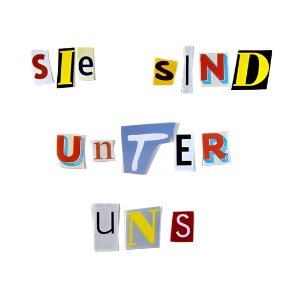 Ein Podcast über Verschwörungstheorien__________________________________________________________________________________Arbeitsblatt zu Episode 8
„Wie umgehen mit Verschwörungstheorien?“Bearbeiten Sie folgende Aufgaben:Bringen Sie die vier Schritte zur Widerlegung von Falschinformationen (nach Lewandowsky et al. in die richtige Reihenfolge! Tragen Sie dazu die richtigen Nummern (1 - 4) in die Kästchen auf der linken Seite ein.Versuchen Sie nun den Ablauf aus Aufgabe 1 an einem selbstgewählten Beispiel durchzuspielen:________________________________________________________________________________________________________________________________________________________________________________________________________________________________________________________________________________________________________________________________________________________________________________________________________________________________________________________________________________________________________________________________________________________________________Welches Verhalten wird in einem Gespräch mit einer oder einem überzeugten Verschwörungsgläubigen empfohlen? Kreuzen Sie an.Was sind zwei Elemente von Prebunking?Im Podcast wird zwischen Empfehlungen auf individueller und gesellschaftlicher Ebene differenziert. Handelt es sich im Folgenden um Empfehlungen für das Individuum oder für die Gesellschaft? Verbinden Sie die passenden Felder.Kreuzworträtsel: Finden Sie das Lösungswort.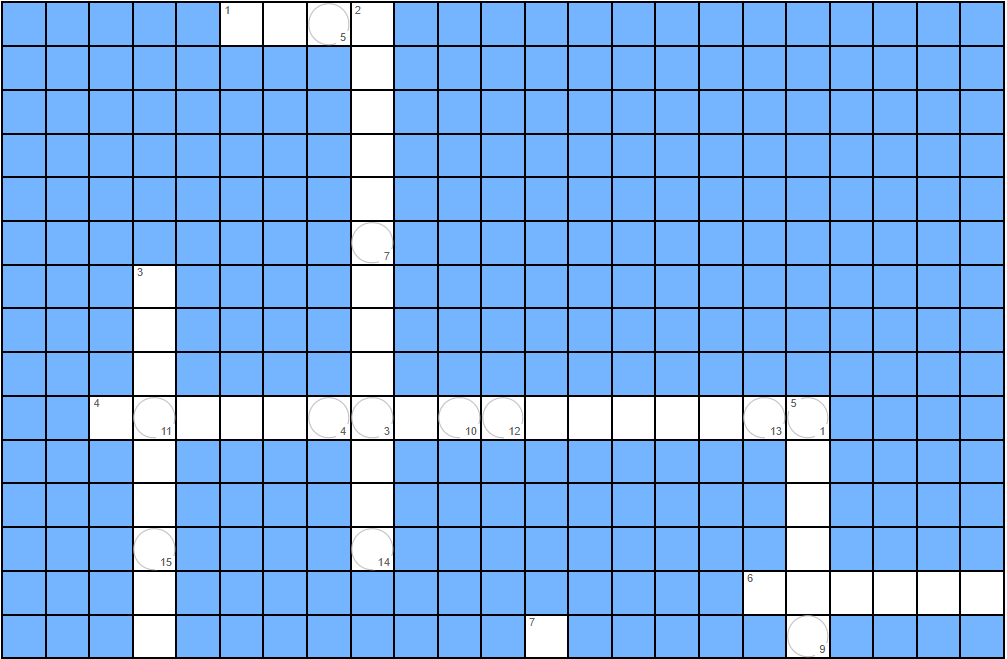 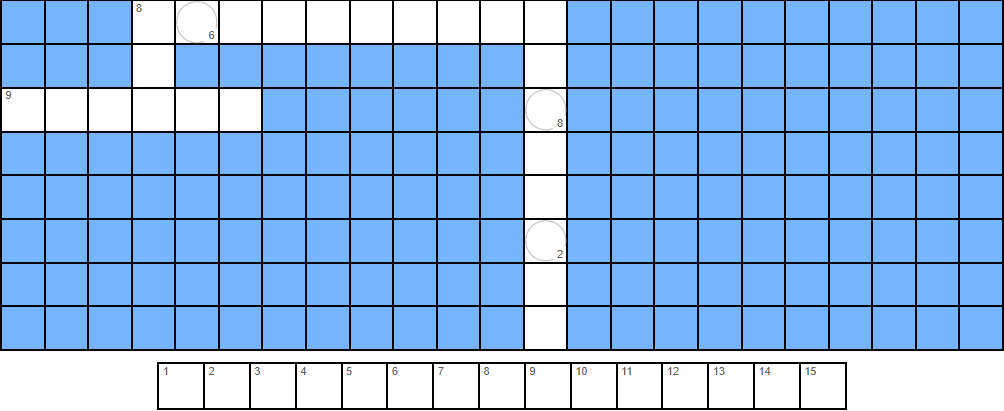 Kennen Sie die richtigen Antworten?
Mit welcher medizinischen Maßnahme wird „Prebunking“ manchmal verglichen?____________________________________________________________________________Was ist mit dem Wort „Echokammer“ gemeint?________________________________________________________________________________________________________________________________________________________Welches Wort wird alternativ zu „Echokammer“ oft benutzt?________________________________________________________________________________________________________________________________________________________Reflektieren Sie: Wie können Politik und Gesellschaft dazu beitragen, das Bedürfnis mancher Menschen, an Verschwörungstheorien zu glauben, zu verringern?________________________________________________________________________________________________________________________________________________________________________________________________________________________________________________________________________________________________________________________________________________________________________________________________________________________________________________________________________________________________________________________________________________________________________________________________________________________________Wiederholen Sie die korrekten Fakten.Erklären Sie, warum die Falschinformation in die Irre führt.Nennen Sie die korrekten Fakten.Warnen Sie Ihren Gesprächspartner, dass im Folgenden die Falschinformation kommt und erwähnen Sie sie nur einmal.richtigfalschEinfühlungsvermögen zeigenVorwiegend eine inhaltliche Diskussion über die Verschwörungstheorie führen Die Ängste der anderen Partei ernst nehmenRespektvoller Umgang und Vermeidung von SpottFokus hauptsächlich auf eine faktenbasierte Widerlegung der Theorie legenZum Selbstschutz Grenzen setzten und diese klar kommunizierenausdrückliche Warnung vor drohender GefahrBeratung von Betroffenenvorweggenommene Widerlegung des antizipierten Verschwörungsargumentsmehrfaches Wiederholen der VerschwörungserzählungUnterstützung suchenEmpfehlungen für Individuumfaire Entscheidungen treffen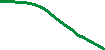 Empfehlungen für IndividuumAngebot für Kinder und Jugendliche bereitstellenEmpfehlungen für Individuumpersönliche Beziehung betonen und Faktenebene aussparenBereitstellung von BeratungsstellenFragen stellenEmpfehlungen für Gesellschaft ÖffentlichkeitsarbeitEmpfehlungen für GesellschaftÄngste ernst nehmenEmpfehlungen für GesellschaftAusbau der PräventionEmpfehlungen für GesellschaftWaagerechtUm den Glauben an die eigene Handlungsfähigkeit der Bürger:innen zu verbessern, ist es wichtig, dass Behörden als … wahrgenommene Entscheidungen treffen.Unterstützung beim Umgang mit Verschwörungsgläubigen bieten auch die mobilen Beratungen gegen …Fakten und Widerspruch, z.B. in den sozialen … sind dennoch wichtig, um all diejenigen anzusprechen, die Mitlesen, verunsichert sind und zweifeln, aber (noch) nicht von Verschwörungstheorien überzeugt sind.Hilfe bei der Beratungsstelle VERITAS suchen sich in der Regel nicht die Verschwörungsgläubigen selbst, sondern eher deren …Selbst … helfen in der Regel nicht, um überzeugte Verschwörungsgläubige umzustimmen. Im Gegenteil, es kann zum Backfire Effect kommen und der Glaube an die Verschwörungstheorie wird sogar noch bestärkt.SenkrechtIn der Kommunikation muss man darauf achten, Verschwörungstheorien nicht immer wieder zu …, da sie den Zuhörenden sonst als wahr in Erinnerung bleiben können.Der Einsatz gegen Verschwörungstheorien ist eine Aufgabe für die gesamte …Unterstützung beim Umgang mit Verschwörungsgläubigen bieten auch Beratungsstellen mit Schwerpunkt auf ...Das Entlarven bzw. Widerlegen von Verschwörungstheorien bezeichnet man als … . Es wird z.B. von Webseiten wie dem ARD-Faktenfinder betrieben.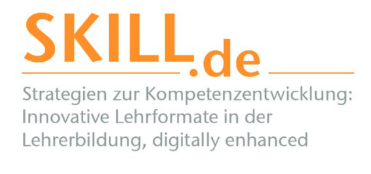 Dieses Arbeitsblatt wurde erstellt von Lisa Dondl, Florian Kerner und Nina Lode im Rahmen des Seminars „CUI BONO. Ein Seminar über Verschwörungstheorien“ an der Universität Passau und überarbeitet und ergänzt von Thomas Stelzl. Es ist lizensiert unter einer Creative Commons Namensnennung 4.0 International Lizenz. Das SKILL.de-Logo und das Sie sind unter uns-Coverbild sind davon ausgenommen. 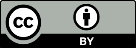 „SKILL.de“ wird im Rahmen der gemeinsamen „Qualitätsoffensive Lehrerbildung“ von Bund und Ländern aus Mitteln des Bundesministeriums für Bildung und Forschung gefördert. FKZ: 0JA1924